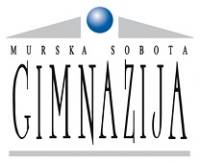 Gimnazija Murska SobotaŠolsko naselje 129000 Murska SobotaENERGIJSKA VREDNOST HRANEPoročilo laboratorijske vaje pri predmetu biologijeDatum: 13.12.2014Kazalo vsebineENERGIJSKA VREDNOST HRANE	1UVOD	3CILJI	4HIPOTEZA	4MATERIAL IN METODA DELA	4Material:	4Metoda:	5DISKUSIJA O REZULTATIH:	6ZAKLJUČEK:	7VIRI IN LITERATURA:	7Kazalo slik         Slika 1: Prvi kalorimeter na svetu	3Slika 2: Shema prikazuje aparature za merjenje energijske vrednost hrane	5Kazalo tabeleTabela 1: Meritve	6Tabela 2: Spremembe po sežigu vzorcev	6Tabela 3: Energijska vrednost	7UVODVir energije za živali in človeka je hrana, ki pa ima različno energijsko vrednost. Energijske vrednosti živil so podatki, ki nam povedo kakšne so vrednosti hranil iz katerih je živilo sestavljeno in koliko določenega hranila to živilo vsebuje. Vrednost hrane kot nosilke energije izražamo s količino energije, ki se v organizmu sprosti pri popolni oksidaciji hranil. Za merilo služi sproščena (toplotna) energija. Merska enota za količino toplote oz. energije je J (joule).V preteklosti in tudi danes se pa uporablja izraz kcal (kilokalorija).               Človek mora s hrano dobiti energijo, ki mu omogoča delovanje organizma v mirovanju in med delom. Različno sestavljena hrana v telesu sprosti različno količino energije. Povprečen človek mora dnevno zaužiti hrano, ki vsebuje okoli 8400 kJ. Energijo, ki jo vsebuje hrana lahko določimo tako, da jo sežgemo in izmerimo, za koliko se je segrela znana količina vode. To metodo pa imenujemo metodi pa imenujemo kalorimetrija.                                                                          Kalorimetrija je znanost za merjenje toplote kemijskih reakcij ali fizične spremembe. Merimo jo kalorimetrom in jo uporabljamo pri ekoloških raziskavah. Z njo določamo kalorično vrednost rastlinskih in živalskih organizmov ter velikost osnovne in drugotne proizvodnje.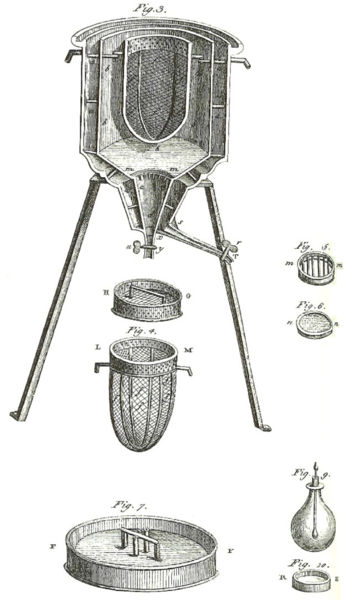 Slika 1: Prvi kalorimeter na svetuCILJIPri la laboratorijski vaji bomo primerjali razlike v energijski vrednosti različnih vrst hrane. Uporabili bomo dva vzorca, in sicer oreh in makaron.  Seznanili se bomo z nosilno idejo kalorimetrije. Naučili se bomo uporabljati računalniško podprt program Logger Pro in z njim izvedli vajo ter izmerili rezultate. HIPOTEZA Ob začetku vaje smo si postavili določene hipoteze o rezultatih. In sicer predvidevali smo, da bo imel oreh večjo  energijsko vrednost kot makaron in da bo hitreje ter  lažje zgorel od makarona. Naše hipoteze so se izkazale kot pravilne, saj je res oreh lažje zagorel in imel večjo energijsko vrednost kot makaron. Te hipoteze smo potrdili z rezultati laboratorijske vaje, ki so pokazali da s sežiganjem hrane, pridobi hrana energijo.MATERIAL IN METODA DELAMaterial:računalnik z vmesnikommerilnik temperatureerlenmajerica ali čaša, 250 mlpreparirna iglamerilni valjtehtnica vžigalice ali vžigalniktrskaurno steklostojaloprižemevzorci hrane (oreh in makaron)Metoda:Vajo smo izvedli z metodo kalorimetrije. Za začetek smo povezali vmesnik z računalnikom in priključili merilnik temperature. V programu Logger Pro smo časovno os nastavili na 300 s za en vzorec.  Nato smo sestavili aparaturo (slika 2).  Najprej smo stehtali prazno erlenmajerico, nato smo vanjo vlili 100 ml hladne vode in jo ponovno stehtali. Na stojalo smo s prižemo pritrdili erlenmajerico in iglo z vzorcem (oreh ali makaron) tako, da je med dnom erlenmajerice in vzorcem bilo približno 2,5 cm prostora. Stehtali smo oba vzorca in podatke sproti vpisovali v tabelo (tabela 1). Vzorec smo nataknili n preparirno iglo in sprožili meritev. Nato smo vzorec hrane prižgali z vžigalnikom in leseno trsko. Ko je gorenje ponehalo smo zaključili meritev, stehtali pooglenele ostanke in rezultate meritev vpisali v tabelo (tabela 1). Energijsko vrednost hrane smo določili tako, da smo hrano sežgali in izračunali za koliko se je segrela voda.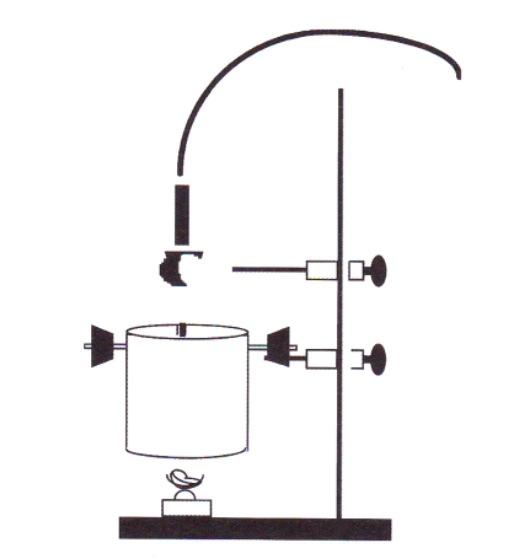 Slika 2: Shema prikazuje aparature za merjenje energijske vrednost hraneTabela 1: MeritveDISKUSIJA O REZULTATIH:Rezultati laboratorijske vaje so pokazali, da ima oreh večjo energijsko vrednost kot makaron. Kot je iz tabele razvidno se je masa oreha po sežigu spremenila za 1.78 g, masa makarona pa le za 0,7 g. Pri sežigu oreha je temperatura vode narasla kar 31,1 °C, medtem ko je pri makaronu le za 5,7 °C. Zato smo sklepali, da je oreh oddal več energije in je njegova energijska vrednost večja.Tabela 2: Spremembe po sežigu vzorcevEnergijsko vrednost hrane smo izračunali tako, da smo delili energijo, ki jo je pridobila voda z spremembo mase hrane. Energijska vrednost oreha je bila 18,9 kJ/g , makarona pa 7,43 kJ/g. Rezultati so razvidni v tabelah.Tabela 3: Energijska vrednostZAKLJUČEK:Laboratorijsko vajo smo uspešno opravili in zaključili z dokazom hipoteze.  In sicer oreh ima večjo energijsko vrednost od makarona zato, ker vsebuje več maščob. Zdaj lahko sklepamo, da je hrana je pridobila energijo s sežigom.VIRI IN LITERATURA:• Drašler Jože, Gogala Nada, Povž Meta, Sušnik Franc, Verčkovnik Tatjana, Vesel Branko. 2007. Navodila za laboratorijsko delo. Ljubljana: DZS• Pevec, Smilja. 2008. Biologija.  Laboratorijsko delo. Ljubljana: DZS MERITVEVZOREC 1 (oreh)VZOREC 2 (makaron)Masa prazne erlenmajerice (g)120,15120,15Masa erlenmajerice z vodo (g)218,85216,99Minimalna temperatura vode (°C)22,821,5Maksimalna temperatura vode (°C)53,927,2Začetna masa hrane (g)1,780,83Končna masa hrane (g)0,280,13IZRAČUNIVZOREC 1 (oreh)VZOREC 2 (makaron)Masa vode (g)218,68216,64Sprememba temperature vode (°C)31,15,7Sprememba mase hrane (g)1,50,7Energija, ki jo je pridobila voda (kJ)28,45,2Energijska vrednost hrane (kJ/g)18,97,43IZRAČUNIVZOREC 1 (oreh)VZOREC 2 (makaron)Pridobljena energija (kJ)28,45,2Energijska vrednost (kJ/g)18,97,43